Objednávka právních služeb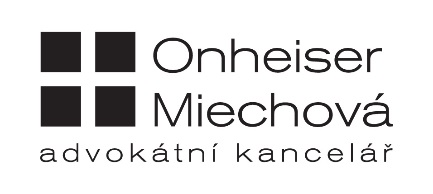 Klient tímto u Advokáta objednává poskytování právních služeb v oblasti bytového práva, společenství vlastníků a další s tím souvisejících. Klient bere na vědomí, že vyplněním, podpisem a zasláním objednávky je uzavřena smlouva o poskytování právních služeb s povinnostmi z této smlouvy vyplývajícími pro obě smluvní strany. Právní služba bude poskytnuta vždy na základě dotazu klienta Advokátem. Smluvní strany se dohodly na odměně Advokáta v následujícím rozsahu: paušální měsíční odměna ve výši 3.000,-- Kč + DPH; v této odměně jsou zahrnuty celkem 3 hodiny právní služby v daném kalendářním měsíci;v případě překročení zahrnutých hodin právní služby bude každá další hodina účtována za hodinovou sazbu 1.500,-- Kč + DPH;Účtovací jednotka je 15 min. Nevyužitou právní službu v daném kalendářním měsíci nelze převádět do dalšího období. Odměna je sjednána bez daně z přidané hodnoty. Advokát vystaví fakturu za právní služby do 3 dnů ode dne podpisu této objednávky, následně pak vždy v dalším kalendářním měsíci předem. Splatnost faktury činí 7 dní. V odměně Advokáta nejsou zahrnuty náklady, což zahrnuje zejména správní, soudní a jiné poplatky, znalecké posudky apod. Advokát poskytuje právní službu ve svém sídle. V případě požadavku Klienta na účast Advokáta na jednání mimo sídlo Advokáta, zavazuje se Klient uhradit paušální náhradu za jednu cestu ve výši 300,-- Kč.  Klient se zavazuje úplně a pravdivě informovat Advokáta o právním problému a poskytnout mu potřebnou součinnost. Kontaktní údaje stran jsou následující: 	Advokát: 	JUDr. Jan Onheiser	tel.: 603 440 581	email: onheiser@om-ak.cz 	Klient: 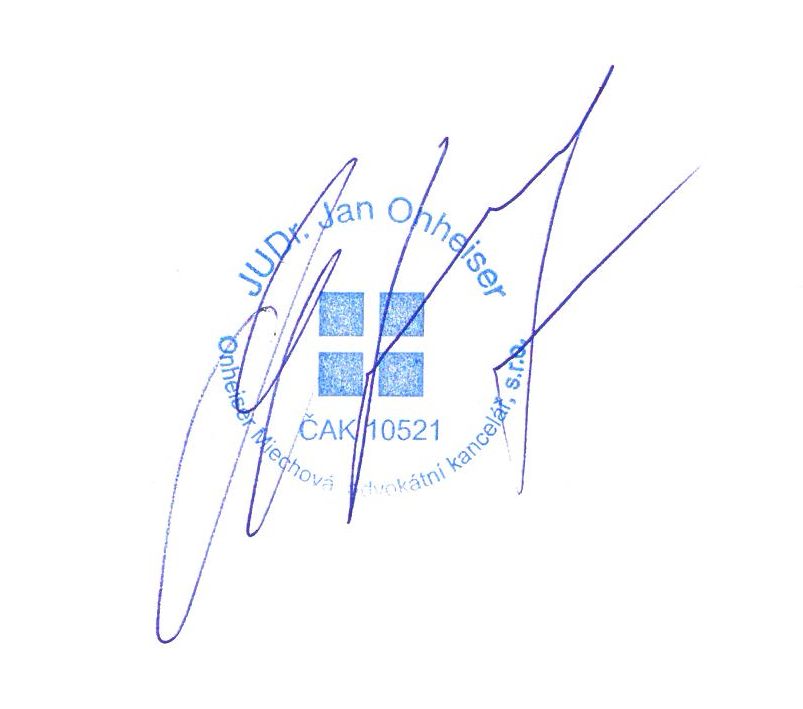 Smluvní strany jsou oprávněny smlouvu o poskytování právních služeb, která je uzavřena potvrzení této objednávky vypovědět ve výpovědní lhůtě 1 měsíce. Výpověď musí být učiněna písemně (včetně emailu) a počíná běžet prvním dnem následujícího měsíce po doručení výpovědi. V Praze dne      Onheiser Miechová advokátní kancelář, s.r.o.IČ:      IČ: 27891097se sídlem      se sídlem Praha 1, Betlémské nám. 251/2zastoupen      zastoupen JUDr. Janem Onheiseremdále jen „Klient“dále jen „Advokát“tel:      email:      ………………………………………………………………Onheiser Miechová advokátní kancelář, s.r.o.JUDr. Jan Onheiser 